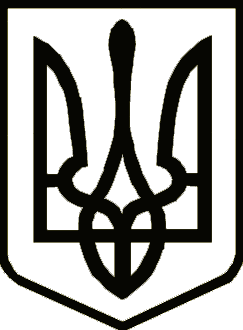 УкраїнаНОСІВСЬКА  МІСЬКА РАДА
Носівського району ЧЕРНІГІВСЬКОЇ  ОБЛАСТІВИКОНАВЧИЙ КОМІТЕТ                                                     Р І Ш Е Н Н Я 28 лютого 2018 року                           м.Носівка                                № 58                                                                            Про  надання висновку про                                                                    доцільність  усиновлення   Керуючись ст.34 Закону України «Про місцеве самоврядування в Україні», ст.11 Закону України «Про забезпечення організаційно-правових умов соціального захисту дітей-сиріт та дітей, позбавлених батьківського піклування»,  Постанови №905 від 08.10.2008 року «Про затвердження Порядку провадження діяльності з усиновлення та здійснення нагляду за дотриманням прав усиновлених дітей», виконавчий комітет міської ради вирішив:           1. Затвердити висновок Органу опіки та піклування Носівської міської ради про доцільність усиновлення __________________________ р.н., неповнолітньої ____________________________ р.н.           2. Контроль за виконанням  рішення покласти на заступника міського голови з питань гуманітарної сфери Міщенко Л.В.Міський голова                                                      В.М.Ігнатченко